                        Prière avec les chants de Taizé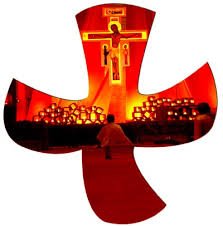                    Prière communautaire des paroisses de                   Corbais, Hévillers et Mont-Saint-Guibert,                    de la Chapelle de la Colline de Pénuel                                                                                 Mercredi 27 septembre  2023ᖱ Chant d’entrée – n°35 - Bonum est confidere –https://www.youtube.com/watch?v=RPNzZwBYZrcᖱ  Chant de psaume – n° 18 - Confitemini Domino – https://www.youtube.com/watch?v=khXIGwIhpYEDu psaume 116Je crois, et je parlerai,moi qui ai beaucoup souffert,moi qui ai dit dans mon trouble:"L'homme n'est que mensonge."ᖱ Confitemini DominoComment rendrai-je au Seigneurtout le bien qu'il m'a fait?J'élèverai la coupe du salut,j'invoquerai le nom du seigneur.Je tiendrai mes promesses au Seigneur,oui, devant tout son peuple!ᖱ Confitemini DominoIl en coûte au Seigneurde voir mourir les siens!Ne suis-je pas, Seigneur, ton serviteur,ton serviteur, le fils de ta servante,moi, dont tu brisas les chaînes?ᖱ Confitemini DominoJe t'offrirai le sacrifice d'action de grâce,j'invoquerai le nom du Seigneur.Je tiendrai mes promesses au Seigneur,oui devant tout son peuple,à l'entrée de la maison du Seigneur,     au milieu de Jérusalem!ᖱ Confitemini Domino  ᖱ Chant de lecture – n°17 - Ô ma joie et mon espérance –https://www.youtube.com/watch?v=ZKHW7CYwEBkLecture : Jérémie 1, 4-8Jérémie dit : La parole du Seigneur me fut adressée en ces termes : Avant même de te former au ventre maternel, je t’ai connu ; avant même que tu sois sorti du sein, je t’ai consacré ; comme prophète des nations, je t’ai établi. Et je dis : "Ah ! Seigneur, vraiment, je ne sais pas parler, car je suis un enfant !" Mais le Seigneur répondit : Ne dis pas : "Je suis un enfant !" car vers tous ceux à qui je t’enverrai, tu iras, et tout ce que je t’ordonnerai, tu le diras. N’aie aucune crainte en leur présence car je suis avec toi pour te délivrer, parole du Seigneur.   ᖱ  Ô ma joie et mon espérance Yeremia anandika : Usiogope mbele yao, kwa sababu mimi ni pamoja nawe nikuokoe, asema Bwana.  (Swahili) Vrees niet in hun aanwezigheid want ik ben met u om u te bevrijden,  het woord van de Heer. (Néerlandais) ᖱ  Ô ma joie et mon espéranceNão terás medo diante deles, pois eu estou contigo para te livrar.» (Portugais)Do not be afraid,  for I am with you to deliver you, says the Lord.  (Anglais)    ᖱ  Ô ma joie et mon espéranceNon temerli, perché io sono con te per proteggerti». Oracolo del Signore. (Italien) Yirmeya mufunda ne: Kubatshinyi nansha kakese, bualu ndi nebe, nenkusungile. Maweja ke udi wamba nanku. 
 (Tshiluba)    ᖱ  Ô ma joie et mon espéranceJeremya akomi : Kobanga moto moko te, pamba te nazali na yo po na kobikisa yo. Ngaie YAWE moto nalobi boye.  (Lingala)Fürchte dich nicht vor ihnen; denn ich bin mit dir, um dich zu retten – Spruch des Herrn. (Allemand)       ᖱ  Ô ma joie et mon espéranceNo tengas miedo en su presencia porque yo estoy contigo para a librarte. Palabra del Señor (Espagnol)    ᖱ  Ô ma joie et mon espéranceIntroduction du temps de silence : ᖱ Chant n° Adsumus sancte spiritus (hors carnet) – Paroles : Adsumus Sante Spiritus (x2). Veni ad nos, adesto nobis. (x2) https://www.youtube.com/watch?v=tFknL5MhwA4Temps de silenceᖱ  Adsumus sancte spiritusPrière d’intercession  ᖱ Chant n° 90 - Kyrie 21 –https://www.youtube.com/watch?v=0tDrVnQWJrQPour que les chrétiens ne cessent d’aller à la rencontre de tous, et deviennent ferment de réconciliation dans la famille humaine, prions le Seigneur.Pour tous les croyants, pour ceux qui accomplissent un ministère dans l’Eglise, pour qu’ils soient témoins fidèles de l’Evangile, prions le Seigneur.ᖱ KyriePour le partage des biens de la terre entre tous, prions le Seigneur.Pour tous les peuples de la terre, afin que cessent les guerres et les violences qui les éprouvent, prions le Seigneur.ᖱ KyriePour ceux qui sont oubliés par la société, que nous soyons solidaires de leur souffrance, prions le Seigneur.Pour ceux qu’on persécute à cause de ton nom, pour tous ceux qui cherchent la justice, prions le Seigneur.ᖱ KyriePour les victimes des catastrophes naturelles et du réchauffement climatique, pour ceux qui soutiennent les populations exposées, prions le Seigneur.ᖱ Kyrie Intentions libresᖱ Kyrieᖱ Notre Père – n°144 - https://www.youtube.com/watch?v=grFpStnuxE8   Prière de conclusion 
Tu nous bénis, Dieu d’espérance, et par ton Esprit Saint tu nous encourages à aimer et à le dire par notre vie.ᖱ Chant final – n°50 - Nada te turbe –https://www.youtube.com/watch?v=go1-BoDD7CI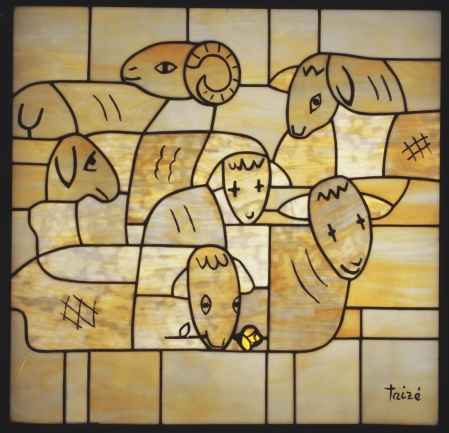 .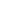 https://vitrosearch.ch/fr/objects/2256118